Маршрутный лист на период дистанционного обучения на 25.01.2024                        Лепка Цель: Развивать воображение детей, побуждать их к творчеству, формировать умение составлять композицию из вылепленных фигурок, передавая взаимоотношения между ними.закрепить знания о зиме, уточнить признаки зимы; закреплять умение детей работать с пластилином, закрепить приёмы раскатывания, отрывания, сплющивание. Воспитывать аккуратность, мышление, мелкую моторику рук.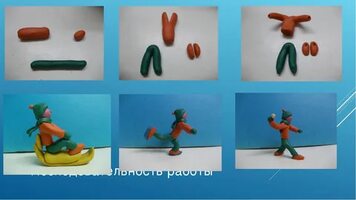 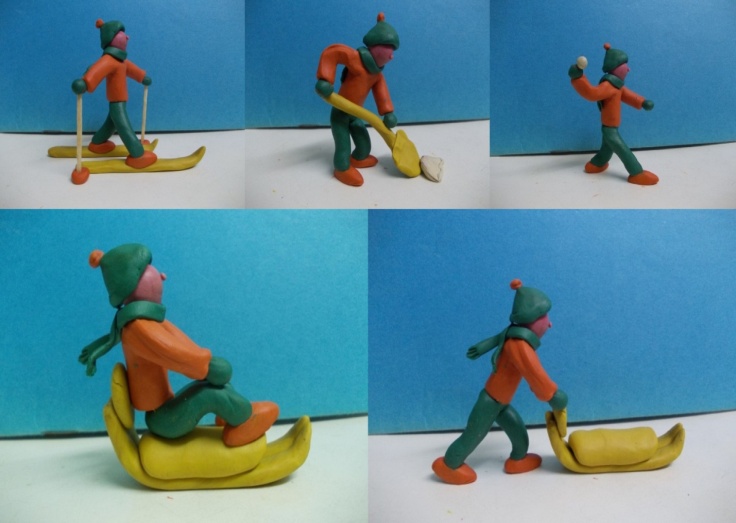 2 Обучение грамоте Буква « М»Цель: познакомить детей с согласными  звуками [М] и [М']   и буквой (М                             Посмотрите видео                                https://youtu.be/KhiET2dd7Fc 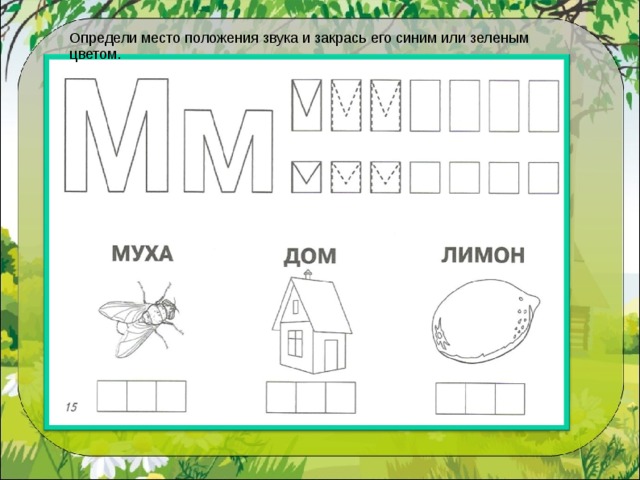 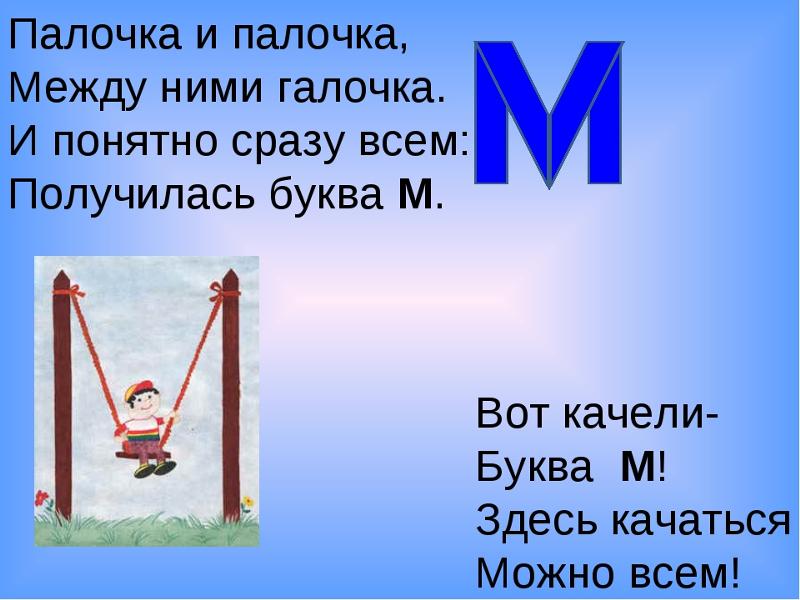 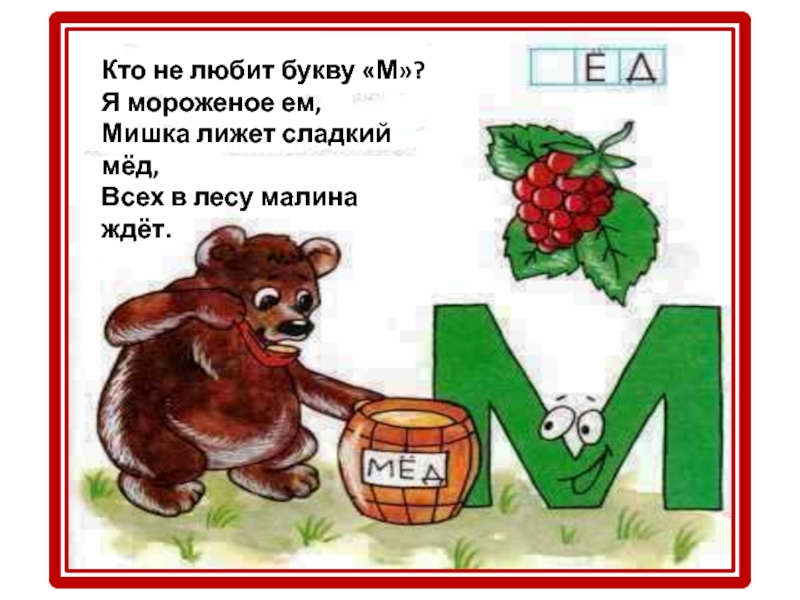 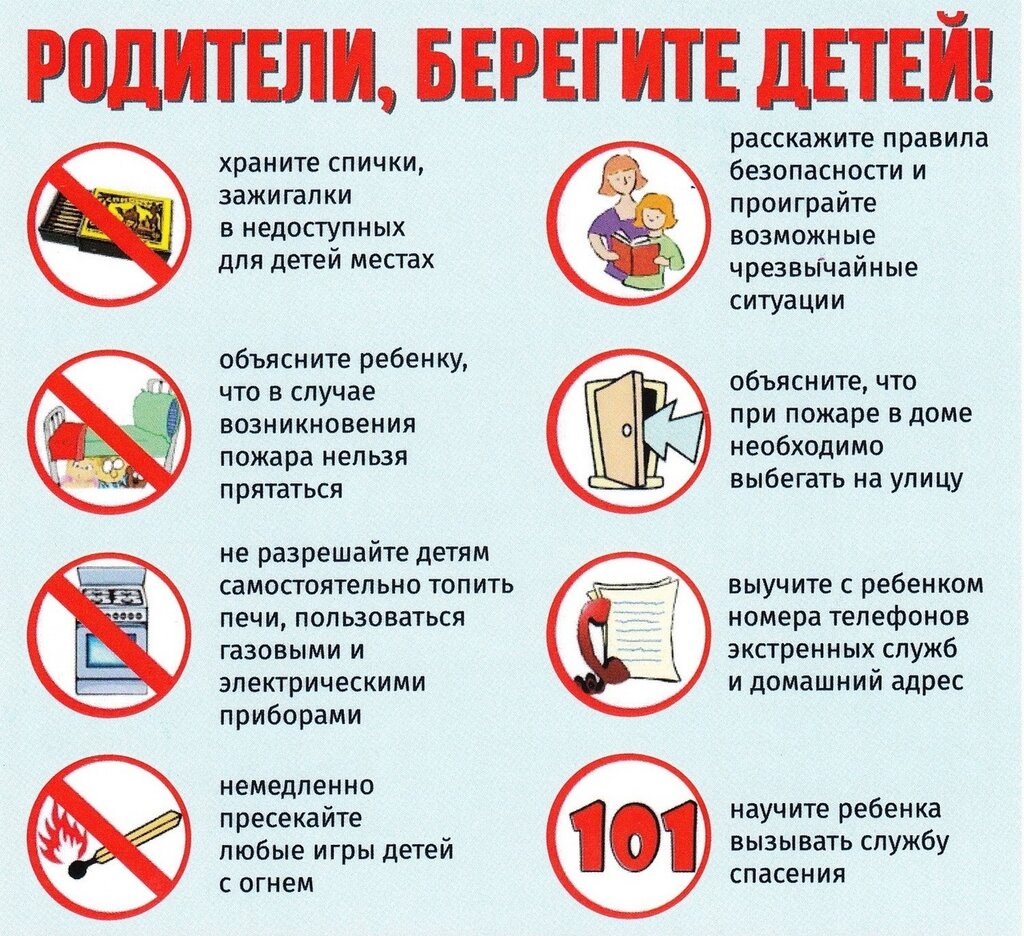 